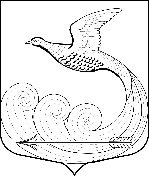 Местная администрациямуниципального образования Кипенское сельское поселениемуниципального образования Ломоносовского муниципального районаЛенинградской областиПОСТАНОВЛЕНИЕот 25.11.2021 г.   № 711д. КипеньО внесении изменений в постановление местной администрации муниципального образования Кипенское сельское поселение муниципального образования Ломоносовского муниципального района Ленинградской области от 30.04.2015 г. № 78 В соответствии с Федеральным законом от 25.12.2008 № 273-ФЗ «О противодействии коррупции» и от 3 декабря 2012 года N 230-ФЗ "О контроле за соответствием расходов лиц, замещающих государственные должности, и иных лиц их доходам", Указом Президента Российской Федерации от 18.05.2009 № 559 « О представлении гражданами, претендующими на замещение должностей федеральной государственной службы, и федеральными государственными служащими сведений о доходах, об имуществе и обязательствах имущественного характера», Указом Президента Российской Федерации  от 08 июля 2013 г. № 613 «Вопросы противодействия коррупции», местная администрация Кипенского сельского поселения постановляет:Внести в Порядок размещения сведений о доходах, расходах, об имуществе и обязательствах имущественного характера муниципальных служащих в МО Кипенское сельское поселение, членов их семей в информационно-телекоммуникационной сети "Интернет" на официальном сайте Кипенского сельского поселения и предоставления этих сведений общероссийским средствам массовой информации для опубликования, утвержденный постановлением местной администрации муниципального образования Кипенское сельское поселение муниципального образования Ломоносовского муниципального района Ленинградской области от 30.04.2015 г. № 78 «Об утверждении порядка размещения сведений о доходах, расходах, об имуществе и обязательствах имущественного характера  муниципальных служащих в МО Кипенское сельское поселение, членов их семей в информационно-телекоммуникационной сети "Интернет" на официальном сайте Кипенского сельского поселения и предоставления этих сведений общероссийским средствам массовой информации для опубликования» следующие изменения:Пункт 1 Порядка изложить в следующей редакции:«1. Настоящим порядком устанавливаются обязанности по вопросам противодействия коррупции,  по размещению сведений о доходах, расходах, об имуществе и обязательствах имущественного характера муниципальных служащих, их супругов и несовершеннолетних детей в информационно-телекоммуникационной сети "Интернет" на официальных сайтах этих органов и организаций (далее - официальные сайты) и предоставлению этих сведений общероссийским средствам массовой информации для опубликования в связи с их запросами, если федеральными законами не установлен иной порядок размещения указанных сведений и (или) их предоставления общероссийским средствам массовой информации для опубликования.»;пункт 2 Порядка изложить в следующей редакции:«2. На официальных сайтах размещаются и общероссийским средствам массовой информации предоставляются для опубликования следующие сведения о доходах, расходах, об имуществе и обязательствах имущественного характера служащих (работников), замещающих должности, замещение которых влечет за собой размещение таких сведений, а также сведений о доходах, расходах, об имуществе и обязательствах имущественного характера их супруг (супругов) и несовершеннолетних детей:».Настоящее Постановление вступает в силу со дня его официального опубликования на официальном сайте муниципального образования Кипенское сельское поселение в информационно-телекоммуникационной сети Интернет.Глава Кипенского сельского поселения  	                М. В. Кюне